YE1701电气要求倒车灯功能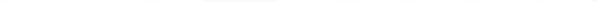 LED总数量输入电压LED封装led工作电流参考串并联14PCS工作电压DC24V测试电压DC20V
DC36V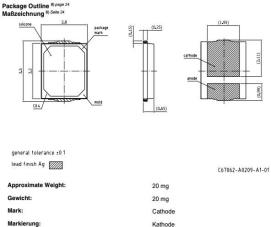 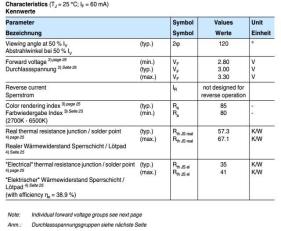 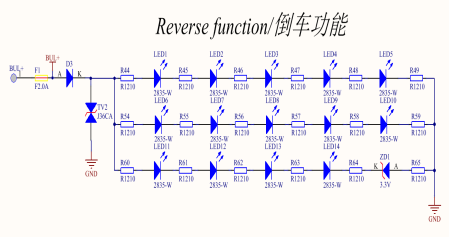 行车功能行车功能行车功能行车功能行车功能LED总数量输入电压LED封装led工作电流参考串并联69PCS工作电压DC24V测试电压DC20V
DC36V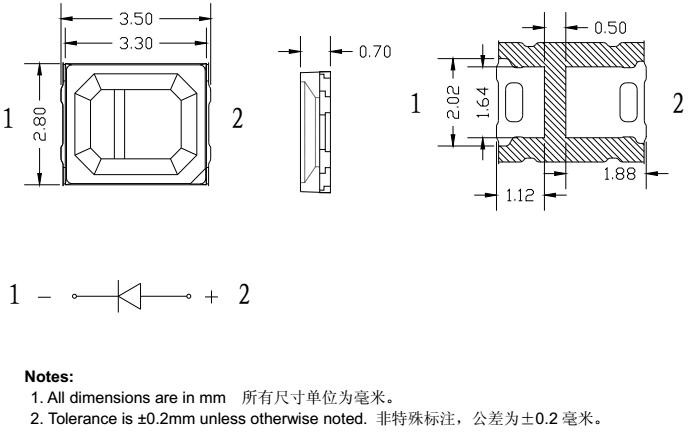 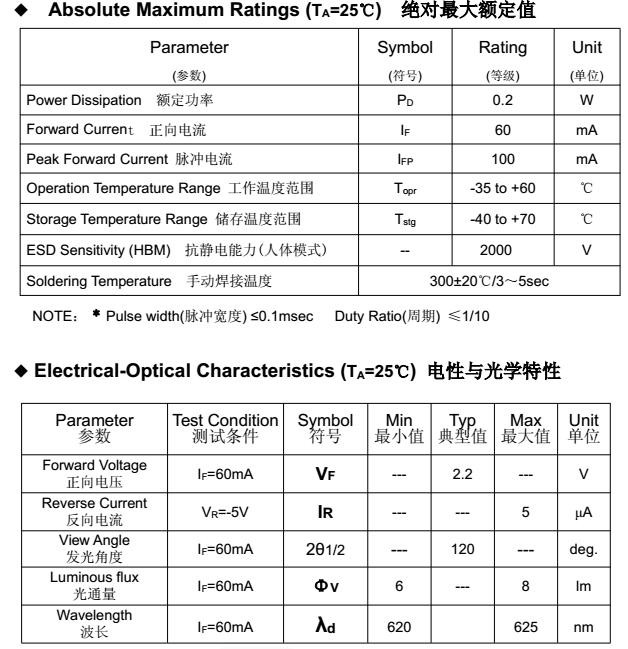 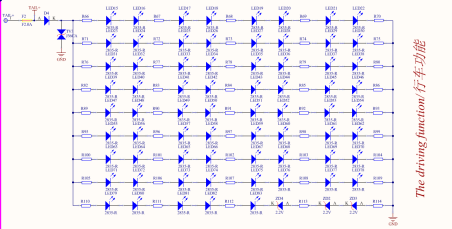 剎车灯功能剎车灯功能剎车灯功能剎车灯功能剎车灯功能LED总数量输入电压LED封装led工作电流参考串并联18PCS工作电压DC24V测试电压DC20V
DC36V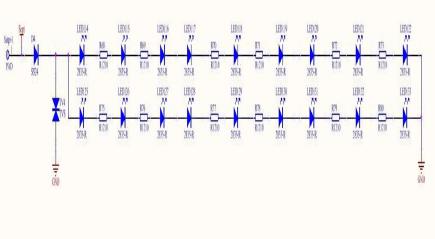 转向灯功能转向灯功能转向灯功能转向灯功能转向灯功能LED总数量输入电压LED封装led工作电流参考串并联34PCS工作电压模式：1输入控制DC24V脉冲信号，每分钟变换60-90次2，ESS输入DC24V脉冲信号，每分钟变换120-240次3，测试电压20-36V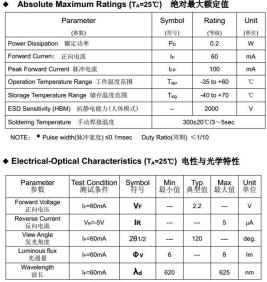 串联自义定，并联最小不小于8组